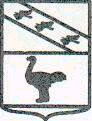 Льговский Городской Совет депутатов Р Е Ш Е Н И Еот   31 января 2019 года  №12О внесении изменения в Решение Льговского Городского Совета депутатов от 30.03.2006 №916 «О  Почетной грамоте города Льгова»В соответствии с Уставом муниципального образования "Город Льгов" Курской области Льговский Городской Совет депутатов решил:1. Внести в Решение Льговского Городского Совета депутатов от 30.03.2006 №916 "О Почетной грамоте города Льгова" следующее изменение:- в пункте 8 Положения о Почетной грамоте города Льгова слова «в размере до двух тысяч рублей»  заменить словами «до одного минимального размера оплаты труда».  2. Настоящее Решение вступает  в силу со дня  его  официального                                   опубликования.Председатель Льговского Городского Совета депутатов                                                     Н.И. КостебеловГлава города Льгова  Курской области                                                                            В.В. Воробьёв 